بسم الله الرحمن الرحيمملخص مادة الـ HTMLHTML=Hyper Text Markup Language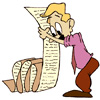 الدرس الأول : أنواع الملفات ملفات نصية : وهي من الامتداد :     *.Doc    (برنامج WORD)     *.txt    ( برنامج المفكرة )
ملفات الرسوميات والصور :*.jpg      /    *.gif      /     *.png     /   *.bmp   ملفات الموسيقى والصوت :*.wav     /   *.mp3    ملفات الفيديو : *.aviملفات الانترنت :*.htmعروض بوربوينت :*.ppt   أو *.pps  ملاحظة : لإظهار ملحقات الملفات نقوم بـ:
بعد فتح أي مجلد .. نختار من قائمة أدوات ..خيارات المجلد 
ثم من صفحة عرض نزيل التفعيل عن إخفاء ملحقات الملفات تمرين : قم بالبحث عن جميع الملفات من نوع  HTML ما الفرق بين الصور من نوع jpg    ومن نوع gif ؟=========================الدرس الثاني :
 التعرف على صفحة الانترنتتمرين : افتح صفحة الانترنت  ( وزارة التربية ) مم تتألف صفحة الانترنت ؟ من قائمة عرض  ______ المصدر (ماذا تجد ؟)ما هي البرامج التي تحتاجها لبناء صفحة انترنت ؟---------------------------------------------------
ملاحظات : أوامر لغة HTML  تسمى مؤثرات – وسوم – Tagتحاط المؤثرات دائما بـ : <    > قوسي زاوية الشكل العام للمؤثر </tag> النص  <tag>مثال :     <b> My web </b>قد يسند للمؤثر صفة أو أكثر , وتحدد هذه الصفة بقيمة  ..مثال :<body bgcolor=red> ستظهر لون الخلفية للصفحة أحمريحفظ الملف في مجلدنا باسم L .htm--------------------------------------------------الشكل العام للوثيقة : =========================الدرس الثالث :التعامل مع مؤثرات الصفحة الأساسية مؤثر  <Html>ويرافقه الصفة dir  لتغيير اتجاه النص وتأخذ القيم :Rtl  هامش يمين للصفحة      ,   ltr   هامش يسار للصفحة مثال : <html  dir=rtl> وبالتالي تبدأ النصوص من الهامش اليميني مؤثر <body>  :   ويرافقه الصفات bgcolor  لون الخلفية                        Text                              لون النص                          Background                صورة الخلفيةمثال :      <body   bgcolor=navy   text=white   background=p.jpg>ستظهر صفحة بلون خلفية كحلي وخط أبيض وصورة خلفية باسم (p.jpg)في هذه الحالة سيظهر لون الخلفية في حال تأخر ظهور الصورة ---------------------------------------------------------ملاحظة : p.jpg    اسم الصورة ويجب وضع الصورة في مجلد الملف. المؤثر <br> لبداية سطر جديد  (مؤثر وحيد الجانب )المؤثر  <p> لبداية فقرة جديدة .. ويرافقها الصفة align            التي تأخذ القيم   :  left / center /right 
 مثال :   <p> الحادي عشر   <p  align=center>   ستظهر الفقرة في وسط الصفحة .
وهو مؤئر ثنائي الجانب  حيث نضع بعد كتابة الفقرة </p> لكتابة الفراغ نستخدم الرمز       &nbsp   مع ملاحظة كونها بالأحرف الصغيرة .
مثال : لو أردنا أن تظهر أربعة فراغات بين كلمتي عيدكم سعيد  فإننا نكتب بصفحة المفكرة على الشكل التالي : عيدكم &nbsp &nbsp &nbsp  &nbsp سعيد  
=========================الدرس الرابع :التعامل مع الخطوط   أولاً : مؤثر الخط  <font> له عدة صفات :نوع الخط Face  وتكون قيمه من أنواع الخطوط:Tahoma-andalusوغيرها.حجم الخط: size وتأخذ القيم من 1 إلى  7لون الخط :color وقيمته بالنظام الست عشري أو باسم اللون .مثال : <font  face=andalus size=5  color=#a70080> Good FRIENDS are hard to find, harder to leave, and impossible to forget </font> ملاحظة : نظام الألوان تستخدم لغة HTML اسم اللون مثل red   , Blue ..أو قيمة اللون بالنظام الست عشري مثل #b9236aحيث يستخدم النظام الست عشري الرموز  :0,1,2,3,4,5,6,7,8,9,a,b,c,d,e,fويكون اللون على الشكل : #RRGGBB  R :نسبة اللون الأحمر , G:نسبة اللون الأخضر ,   B  : نسبة اللون الأزرق ثانياً : نمط الخط : <b> عريض (غامق )    ,     <I> للمائل      ,     <u> مسطر .ثالثا : مؤثر النص المتحرك (الشاشة الاسمية )  <marquee>له عدة صفات منها  :        bgcolor   لون الخلفية 
                               direction  الاتجاه ويأخذ القيم right / leftمثال : <marquee   direction=right  bgcolor=yellow>من كذب ذهب ماء وجهه ، ومن ساء خلقه كثر غمه</marquee>ستظهر جملة "من كذب ذهب ماء وجهه ......" نص متحرك من اليمين وبخلفية صفراء=========================الدرس الخامس  :التعامل مع الوسائط المتعددةملاحظات :  عليك إنشاء مجلد لتحفظ فيه الصفحات المنشأة والصور التي تحتاجها  تسمية جميع الملفات (الانترنت والصور والفيديو والأصوات ) باللغة الأجنبية . الصور الكثيرة والصور عالية الدقة تأخذ وقتاً في تحميل الصفحة 
لذا عليك تقليل الصور واختيار الصورة ذات النوع المناسب (قليلة الحجم)
مثل  : *.jpg     ،    *.gif   (أذكر أنواع أخرى للصور )لكل عنصر من الصفحة أهميته ويعبر عن ذوق المصمم فحاول أن تختار عناصر صفحتك بعناية .---------------------------------------------------مؤثر الصورة :  <img> مؤثر وحيد الجانب وله عدة  صفات :  Src  لتحديد  موقع الصورة واسمها في جهاز الكمبيوتر  Hight ,width لتحديد أبعاد الصورة العرض والارتفاع ويأخذ قيمه بال بكسلBorder  إطار (حد) للصورة ويأخذ قيمه بال بكسلAlt  تلميح يظهر بوقوف الفأرة على الصورة  ويظهر أيضاً إذا لم تظهر الصورة مثال : <img  src=pic.jpg  hight=200  width=300 border=4  Alt=تعلم معنا >ستظهر الصورة pic.jpg بعرض 300 بكسل وارتفاع 200 بكسل ويحدها إطار بسماكة 4 بكسل ولها تلميح : تعلم معنا .الأصوات والفيديو : إصدار صوت مع بداية تحميل الصفحة <bgsound  src=voice.wav  loop=4>في بداية تحميل الصفحة سيصدر الصوت voice.wav    وسيكرر 4 مراتالصوت أو الفيديو داخل الصفحة مرفق بشريط تحكم :<embed  src=filename.avi> الفيديو بدون شريط تحكم : <img  dynsrc= filename.avi >=========================الدرس السادس :الارتباط التشعبي Hyperlinkالارتباط التشعبي :هو وسيلة التنقل بين صفحات الانترنت وهو ارتباط نص أو صورة من الملف الأول بملف آخر عند النقر عليه وغالبا تكون الوجهة هي ملف انترنت آخر ولكنها قد تكون صورة أو عنوان بريد الكتروني أو موقع أو برنامج ..مؤثر الارتباط التشعبي  : <A>ويرافقه بعض الصفات أهمها الصفة : href لتحديد اسم الملف الوجهة (الذي سننتقل إليه )  وهي اختصار لكلمة hyperlink reference (مرجع الارتباط التشعبي)مثال :<a href=filename.htm>ملاحظة : يفضل بناء الصفحات ومن ثم ربطها .=========================يمكنكم أن تجدوا المزيد بزيارتكم للموقع التالي :http://htmllearn.awardspace.biz/index.htmlمع تمنياتي لكم بالفائدةبداية الوثيقةالترويسةالعنوان في شريط العنوانبداية الصفحة<html>        <head>          <title>          </title>      <head>  <body> </body></html>